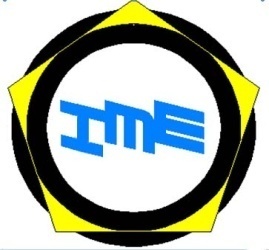 شرکت بورس کالای ايرانفرم جامع پذيرشدر بازار فرعی - مال غیرمنقول(شامل درخواست پذیرش و تعهدنامه)مال غیرمنقول:نام مالک:نام عرضهکننده:اینجانب ............................................................ به کد ملی/ شناسه ملی ....................................................... دارای کد بورسی .......................... در بازار فیزیکی بورس کالای ایران، با اطلاع از شرايط و ضوابط حاکم،   متقاضي پذيرش مال غیرمنقول.................................... می‌باشم.  معرفی متقاضی عرضه  مال غیرمنقولتاريخچه:موضوع فعاليت (مطابق مفاد اساسنامه شرکت - برای شخص حقوقی):  آیا متقاضی، مالک مال غیرمنقول می باشد؟        بلی    خیرنام مالک مال غیرمنقول:اطلاعات مال غیرمنقول مورد پذیرشمشخصات ملک (مطابق مشخصات ارائه شده در سند ملکی و گزارش کارشناس رسمی دادگستری)ساير موارد با اهمیت: 3- تعهدنامه پذیرش بدینوسیله اینجانب ............................................ به شناسه  ملی/ کدملی ............................................ متقاضی پذیرش کالای .................................................... در بورس کالای ایران، به شرح زیر تعهد مینمایم: نسبت به افشاي دقيق و فوری اطلاعات مهم و مؤثر بر قيمت و عرضه مال غیرمنقول در بورس اقدام نمایم.مال غیرمنقول دارای ممنوعیت یا محدودیت قانونی یا قراردادی جهت انجام معامله نبوده و اینجانب، به عنوان دارنده حقوق تام مالکانه، کلیه مجوزهای لازم را جهت عرضه و معامله مال غیرمنقول اخذ نموده و تا زمان عرضه در بورس تمام یا بخشی از حقوق مالکانه خود را به هر نحو سلب یا به غیر منتقل ننمایم.اطلاعات، مستندات و اسناد مثبته مربوط به انتقال غیرمنقول موضوع قراردادهای معامله شده در بورس را طبق فرمت بورس، حداکثر تا دو روزکاری به بورس و کارگزار خود ارائه نمایم.چنانچه وضعیت اینجانب از نظر مالی، تجاری، اعتباری و مدیریتی در مقایسه با زمان پذیرش یا نسبت به قبل نقصان یابد و عرضه مال غیرمنقول دچار مشکل گردد، ضمن ارسال گزارش به بورس که حاوی دلایل و برنامه‌ها باشد، نسبت به ارائه برنامه خود در راستای رفع مشکلات به‌وجود آمده اقدام نمایم.در صورت توقف فعالیت جهت عرضه یا معامله در بورس، علاوه بر گزارش موضوع به بورس، برنامۀ زمان‌بندی شروع مجدّد فعالیت خود را اطلاع دهم.سایر اطلاعاتی که طبق مقررات یا حسب مورد از سوی بورس درخواست می‌گردد، طی مهلت مقرر تهیه و ارسال نمایم.از عرضه و معامله مال غیرمنقول در سایر بازارها و خارج از بورس کالای ایران احتراز نمایم.وثایق لازم را جهت تضمین تعهدات، پیش از عرضه وفق شرایط اعلامی بورس تودیع نمایم.مادامی که مال غیرمنقول در بورس پذیرفته شده است، شرایط زمان پذیرش و مشخصات اعلامی در اطلاعیه عرضه را حفظ و رعایت نمایم و در صورتی که از عدم مراعات هر یک از قوانین و مقررات مربوط به مال غیرمنقول مورد پذیرش یا تعهدات فوق، هرگونه خسارت به خریداران کالا، کارگزاران یا بورس وارد گردد، نسبت به جبران کلیه خسارات و زیانهای وارده طبق قوانین و مقررات حسب تشخیص بورس اقدام نمایم.هرگونه تغییر در اطلاعات اعلامی را به بورس اطلاع دهم.كارمزدهاي پذیرش را بر اساس مبالغ اعلامی از سوی بورس پرداخت نمایم.امکان بازديد از مال غیرمنقول را بنا به درخواست هيأت پذيرش و يا بورس در هر زمان فراهم نمايم. اینجانب .................................... ضمن تأیید مندرجات این فرم و با علم، آگاهی و پذیرش الزامات و تعهدات خویش در خصوص رعایت کلیه قوانین و مقررات حاکم بر بازار اوراق بهادار، آیین‌نامه‌ها و سایر مقررات، ضوابط و رویههای شرکت بورس کالای ایران، صحت اسناد و مدارک ارائه شده و امضای زیر را تصدیق مینمایم.تأیيديه مشاور پذیرش:مندرجات اين فرم از جنبه مطابقت با اساسنامه، اطلاعات صورت‌هاي مالي، گزارشات متقاضی و مستندات فنی و سایر مستندات ارائه شده، بررسي گردید و هيچگونه مغايرتي در اطلاعات ارائه شده و مستندات فوق ملاحظه نشده است.نام مشاور پذیرش :.................................................................................آدرس : ...................................................................................................تلفن : .....................................................................................................تاريخ و امضاي مجاز مشاور پذیرش: مستندات تکمیلیمدارک تکمیلی به شرح زیر ارائه شده است:    گزارش کارشناس رسمی دادگستری * توضيح : کلیه مدارک ممهور به مهر کارگزاری گردد.نام و مشخصات مال غیرمنقولپلاک ثبتینام و مشخصات مال غیرمنقولنوع کاربرینام و مشخصات مال غیرمنقولمساحت عرصه و عیان به تفکیکنام و مشخصات مال غیرمنقولمستحدثات، ابنیه و تاسیساتنام و مشخصات مال غیرمنقولنشانی و کدپستینام و مشخصات مال غیرمنقولروش عرضه (یکجا یا حراج حضوری)نام و نام خانوادگيسمتامضاء